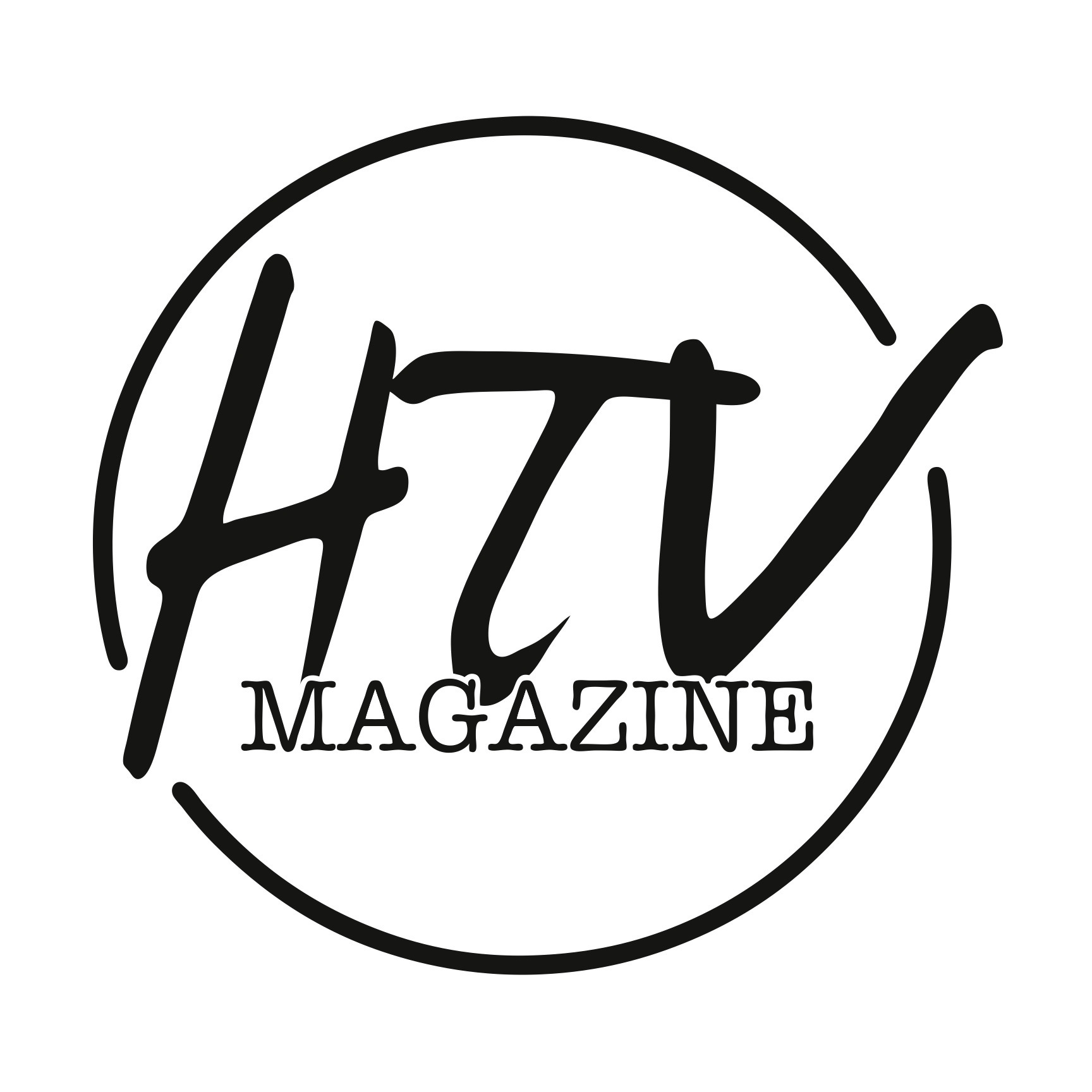 htvbuzz.com       @htvbuzz        facebook.com/htvmagazineI Have a Peace The story is narrated in the first person by the reporter.  This is unusual, but why was it appropriate?2.  How do the still photos enhance the story?3.  “You have to fight poison with poison.”  What was H.C. talking about when he made this statement? How did the old baseball photos contrast with H.C.’s current situation?5.  There is a strong “faith” element to this story.  Was it appropriate to include comments about his faith?  Explain why you feel the way you do about that.